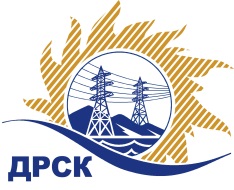 Акционерное Общество«Дальневосточная распределительная сетевая  компания»     (АО «ДРСК»)Протокол процедуры переторжкиСПОСОБ И ПРЕДМЕТ ЗАКУПКИ:Запрос предложений в электронной форме  на право заключения договора на выполнение работ: «Мероприятия по строительству для технологического присоединения потребителей Белогорского района (заявитель ИП Арутюнян Л.А.) к сетям 10-0,4 кВ». (Лот № 10922).КОЛИЧЕСТВО ПОДАННЫХ ЗАЯВОК НА УЧАСТИЕ В ЗАКУПКЕ: 2 (две) заявки.НМЦ ЛОТА (в соответствии с Извещением о закупке): 7 843 033,72 руб., без учета НДС.ОТМЕТИЛИ:В соответствии с решением Закупочной комиссии (Протокол №497/УКС-Р от 22.07.2019 г.) к процедуре переторжки были допущены следующие участники: ООО ВостокЭнергоСоюз», ООО  «СтройАльянс». Предмет переторжки: цена заявки.Участие в процедуре переторжки принял 1 (один) следующий участник:ООО  «СтройАльянс».Участие в процедуре переторжки не приняли 1 (один) участник, а именно:ООО ВостокЭнергоСоюз».Процедура переторжки осуществлялась с использованием средств электронной торговой площадки: Единая электронная торговая площадка (АО «ЕЭТП»), в присутствии секретаря Закупочной комиссии.Дата и время начала процедуры переторжки: 15:00 часов (по местному времени Организатора) 22.07.2019 г.Место проведения процедуры переторжки: Единая электронная торговая площадка (АО «ЕЭТП»), по адресу в сети «Интернет»: https://rushydro.roseltorg.ru.В результате проведения переторжки условия заявок на участие в закупке были изменены следующим образом:Секретарь Закупочной комиссии	Челышева Т.В.Исп. Чуясова.Тел. (4162) 397-268497/УКС -П22.07.2019п/пДата и время регистрации заявкиНаименование, ИНН Участника и/или его идентификационный номерЦена заявки до переторжки, 
руб. без НДСЦена заявки после переторжки, 
руб. без НДС21.06.2019 03:14ООО  «ВостокЭнергоСоюз» ИНН/КПП 2801169250/280101001 ОГРН 11228010013007 763 634,357 763 634,35  24.06.2019 07:23ООО  «СтройАльянс» ИНН/КПП 2801171562/280101001 ОГРН 11228010038197 842 000,007 763 570,00